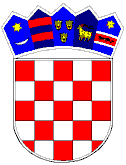 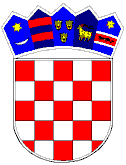 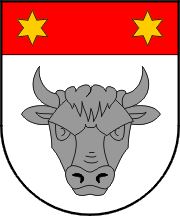 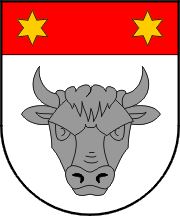 KLASA:361-05/22-01/6URBROJ: 2158-37-01-22-2Strizivojna, 15.12.2022.Na temelju članka 31. Zakona o postupanju s nezakonito izgrađenim zgradama (Narodne novine br. 86/12,  143/13, 65/17, 14/19) te članka 30. Statuta Općine Strizivojna („Službeni glasnik“ Općine Strizivojna br. 1/21) Općinsko vijeće na svojoj 14. sjednici održanoj 15.12.2022. godine donosiPROGRAM
utroška sredstava ostvarenih od naknade za zadržavanje nezakonito izgrađenih zgrada u prostoru na području Općine Strizivojna za . godinu Članak 1.Programom utroška sredstava naknade za zadržavanje nezakonito izgrađene zgrade u prostoru (u daljnjem tekstu: naknada) za . godinu utvrđuje se namjena korištenja i kontrola utroška sredstava naknade namijenjenih za poboljšanje infrastrukturne opremljenosti pojedinih područja Općine Strizivojna.Članak 2.	Prihod od naknade za zadržavanje nezakonito izgrađenih zgrada u prostoru planirani su u Proračunu Općine Strizivojna za . godinu, a utrošiti će se kako slijedi:Članak 3.Ovaj Program stupa na snagu osmog dana od dana objave u „Službenom glasniku Općine Strizivojna“, a primjenjuje se od 1. siječnja . godine.Predsjednica Općinskog vijećaIvana Rendulić, mag.prim.educ.________________________REDNI BROJ I OPISEUR PLAN PRORAČUNA ZA 2023 GODINUR120 GEODETSKO-KATASTARSKE USLUGE300,00R119 ODRŽAVANJE OTRESIŠTA, POLJSKI PUTEVI400,00UKUPNO: 700,00